GATITU MIXED SECONDARY SCHOOLMATHEMATICS FORM 3 END OF TERM 3 2015 EXAMSECTION 1: ANSWER ALL QUESTIONS IN THIS SECTIONMake z the subject of the formula in;				3mksH= (W+X)Z	       5Solve the equation below using completing the square method.			3mks3X2  + 5X  = -2Solve the equation sin x =0.8469 for 0≤x ≤ 360					2mksSimplify (1+ ( 1-  hence evaluate 1/1 +3 to 3 s.f given that  =1.7321		3mksFind the value of x given that log (x + 1) + 2 = log (3x +2) + log 25				3mksUse the expansion of (x – y)5 to evaluate (9 -8)5 correct to 4 decimal places		3mksGiven that A  (  2x	   x 2 )determine the value of x for which A has no inverse			3mksThe dimensions of a rectangle are measured and given as 6.9 cm by 3.06 cm. calculate the relative error in its area given your answer correct to four significant figures.		4mksFind the compound interest earned on sh 18,000 invested for 2 years at 20%  p.a compounded quarterly.					4mksThe seventh term of an arithmetic sequence is 14 and its fifteenth term is 30. Find the 19th and 50th term.							4mksA bag contains 12 green balls and the rest are red , if  a ball is picked at random, the probability of it being green is 0.75. find the number of red balls.(3mks)An angle of 1.8 radians at the centre of the circle subtends an  arc length of 23.4 cm. find The radius  of the circle in cm					3mksThe area of the sector enclosed by the arc and the two radii			2mksTwo baskets A and B each contains a mixture of arranges and lime all the same colour . Basket A contains 26 oranges and 13 limes. Basket B contains 18 oranges and 13 limes. A child selected a basket at random.Illustrate this information using a tree diagram			2mksFind the probability that the fruit picked was an orange.		3mksThe third term of a geometric sequence is 24 and its fifth term is 864.Write down the first term of the sequence .				3mksHence, find the sum of the first 8 terms of the series.			2mksSECTION II ANSWER ANY FIVE QUESTIONS IN THIS  SECTIONThree partners Amina, Bosire and Karuri contributed a total of ksh 4800 000 in the ration 4:5:7 to buy an 8 hectares piece of land. The partners set aside ¼ of the land for social amenities and sub divided the rest into 15m by 25 m plots.Find:The amount of money contributed by Karuri;			2mksThe number of plots that were obtained.				3mksThe partners sold the plots at ksh 50 000 each and spent 30% of the profit realized to pay for administrative costs. They shared the rest of the profit in the ratio of their contributions.Calculate the net profit realized.				3mksFind the difference in  the amount of the profit earned by Amina and Bosire.	2mksIn a retail shop, the market price of a cooker was ksh 36,000.wanandi bought the cooker on hire purchase terms. She paid 6400 as deposit followed by 20 equal monthly instalments of ksh1750.CalculateThe total amount of money she paid for the cooker.		2mksThe extra amount  of the money she paid above the market price.	1mkThe total amount of money paid on hire purchase terms was calculated at a compound  interest rate on the marked price for 20 months. Determine the rate, per annum , of the compound interest correct  to 1 decimal place .			4mksKaloki borrowed ksh 36000 from a financial institution to purchase a similar cooker. The financial institution charged a compound interest rate equal to the rate in (b) above for 24 months. Calculate the interest kaloki paid correct to the nearest shilling.	3mksIn the figure below,OA = 8.4cm, AC = 7 cm, < AOB = 72 and < ACB = 90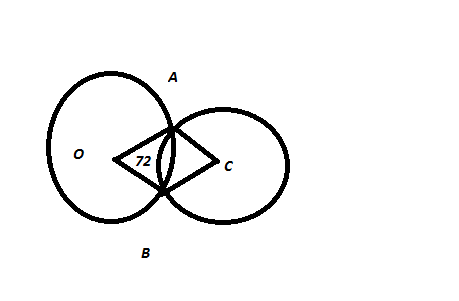 Calculate The area of intersection of the two circles			4mksThe area of the quadrilateral OACB				3mksThe area of the shaded region					3mksThe table below shows income tax rates for a certain year In a particular month that year, Ng’eno got  ahouse allowance of sh 12,000, a  relief of sh 1056 and paid a PAYE of sh. 8040. Calculate ;His gross tax					2mksHis taxable income to the nearest shillings				6mksHis basic salary per month						2mksThe figure below shows a cone with a vertex at A and diameter 13 cm. the cone is cut off along DE as shown below.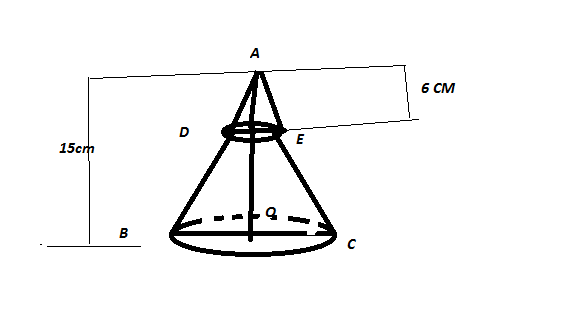 Find the vertical height AO				2mksFind the curved surface area of the frustrum.		4mksFind the volume of the frustrum.			4mksA square has vertices A(3,0), B (1,3), C(4,5) and D (a,b). find the value of a  a and b.		10mks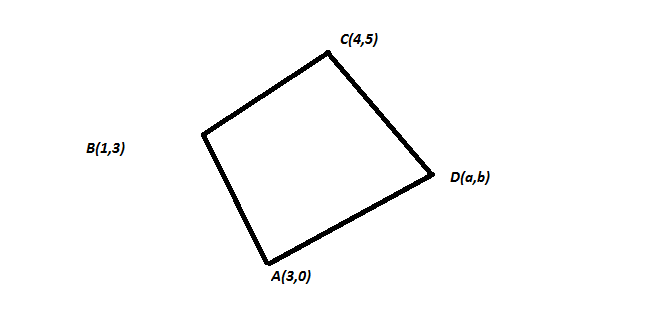 A clothes dealer sold 3 shirts and 2 trousers for sh 840 and 4 shirts and 5 trousers for sh 1680. Form a matrix equation to represent the above information.		3mksUse the matrix equation to find the cost of a shirt and a trouser.		7mksA number of people decided to contribute sh. 800 towards a charity fund. They agreed to contribute each an equal amount of money. Four of them withdrew from the venture. As a  result , each of the remaining people had to contribute sh. 10 more to reach the target . calculate;The original number of people for the charity fund.			7mksThe amount of money each contributed after the withdrawal of the four.	3mksTaxable income in ksh per monthRate of tax (%)1-101641010165- 197401519741- 293162029317- 3889225Over 3889235